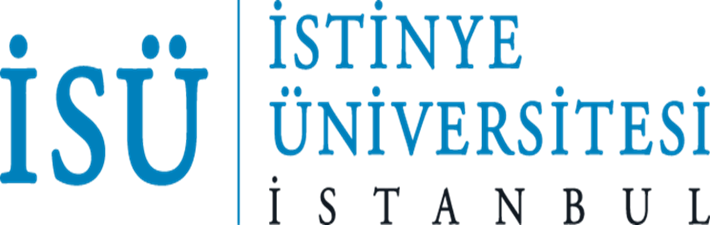 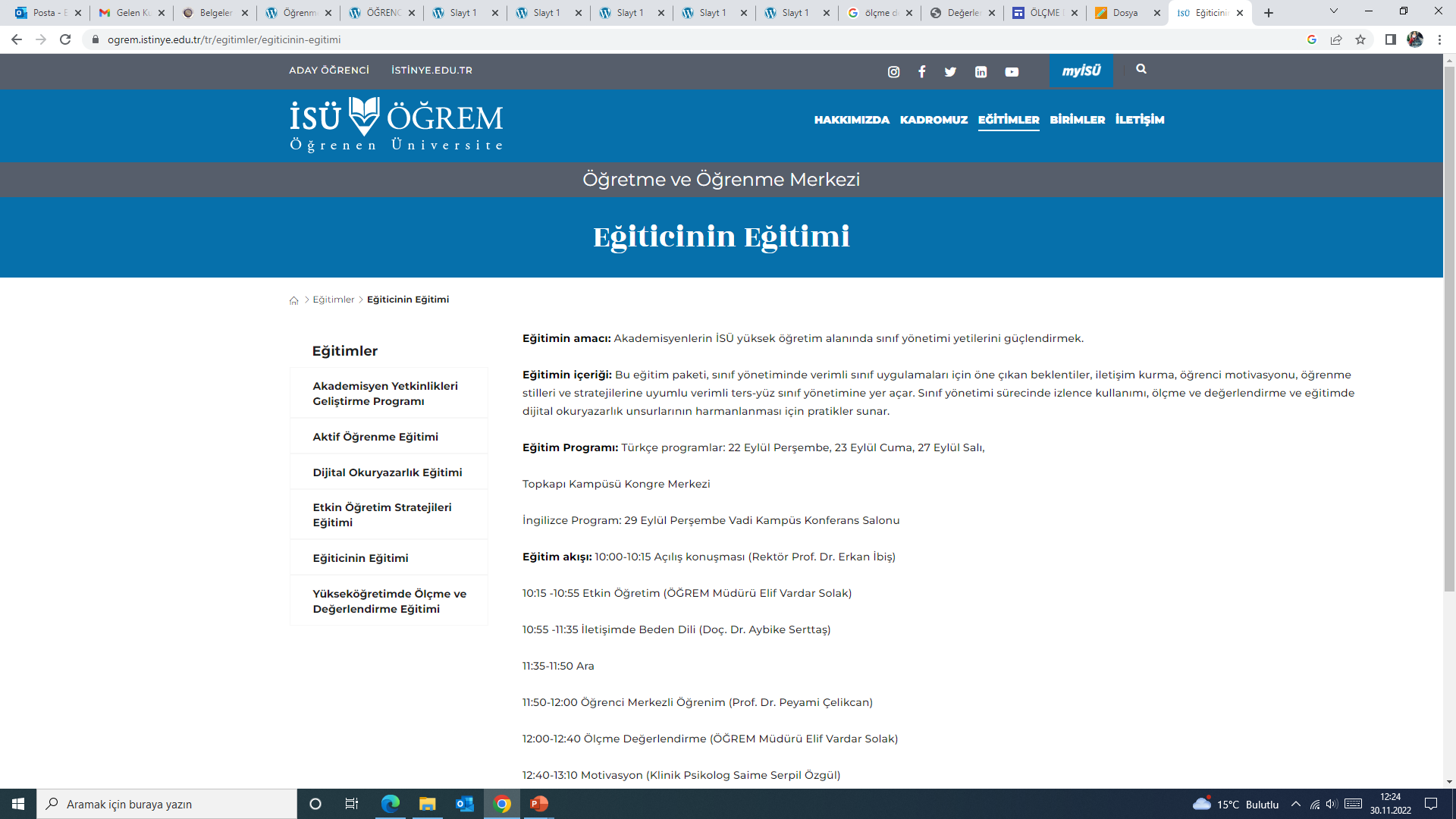 İSTİNYE ÜNİVERSİTESİÖĞRENME ÖĞRETME MERKEZİPROGRAM VE DERS ÖĞRENME ÇIKTILARI YAZMA KILAVUZUİSTANBUL 2022DERSİN AMACI NEDİR?Bir ders hedefi, öğrencilerin zamanında ulaşacakları bir dizi öğrenme çıktısından oluşan geniş ama kısa bir ifadedir. Öğretim hedefleri, dersin sonunda kazanılacak bilgi, beceri ve yeterlilikler açısından öğrenme çıktılarını tanımlayan öğretim amacıdır. Ders hedeflerini belirtmek, bir çalışma programında yer alan belirli bir dersin amacına açıklık getirir.Dersin hedefleri, öğretim elemanının öğretim davranışlarından çok öğretimin sonunda öğrencinin davranışlarına odaklanır. Eğitmen davranışları etrafında öğrenme çıktılarını belirtmek, bir öğretim etkinliğinin asıl amacı olan, eğitmenin öğrenen tarafında gerçekleştirmek istediği değişikliği gözden kaçırabilir. Bu nedenle, bir öğretim etkinliğinin çıktılarını, öğretim etkinliği sonunda öğrenciden ne yapmasını beklediğimiz açısından belirtmek, öğretimin amacına açıklık getirir ve değerlendirme uygulamalarına rehberlik eder. Örneğin, Matematik dersi için bir öğretim amacını belirtmenin uygun bir yolu,Örneğin:Bu dersin sonunda (Matematik) öğrenciler sürekliliğin gerçek anlamını bileceklerdir.Neden ders hedeflerini yazıyoruz?öğrenme çıktılarının belirlenmesi yoluyla öğretim sürecine yön verir,eğitmenin öğretim etkinliğini düzenlemesine yardımcı olur (örneğin, uygun konu, öğretim yöntemleri, ölçme ve değerlendirme araçları vb.) ve öğretimin adım adım planlanmasını kolaylaştırır,öğretim sırasında kullanılacak uygun konuyu, öğretim yöntemlerini ve materyalleri gösterir,sonraki ders öğrenme çıktıları için bir çerçeve çizer,eğitim faaliyetinin amacını paydaşlara iletir (öğrenciler, meslektaşlar, toplum vb.),öğrenci kazanımlarını ölçmek için değerlendirme araçlarının geliştirilmesine rehberlik eder.Ders hedeflerinin belirtilmesiDers çıktılarının yazılması, genel ders amaçlarının belirtilmesiyle başlar. Hedefler öğretme sürecine, öğrenme sürecine veya konuya odaklanmamalıdır. Bunun yerine hedef, öğrenci için beklenen sonuca odaklanmalıdır.Örneğin:"Yönetime giriş" dersi için dersin amacı şöyle olacaktır: Dersin sonunda öğrenciler yönetimin temel teorilerini kavrayacaklardır.DERSİN ÖĞRENME ÇIKTILARI NEDİR?Ders hedefleri listesi geliştirildikten sonra, hedeflerin her birinin altında (3-5) ders öğrenme çıktıları listesi belirtilmelidir. Ders öğrenme çıktıları, öğretim hedeflerini daha ayrıntılı olarak belirtir ve ders çıktılarını gözlemlenebilir ve ölçülebilir bilgi, beceri ve yeterlilikler biçiminde tanımlar. Bu ders öğrenme çıktıları listesi, öğrenci için ders hedeflerinin temsili bir örneğidir. Hedefin gerçekleştirilmesi, bu ders öğrenme çıktıları listesine göre test edilir. Sonuç olarak, ders öğrenme çıktıları, ders hedeflerini somut, işlevsel ve gözlemlenebilir kılar.Örneğin:Bir "yönetime giriş" dersi için bir ders hedefi şöyle olacaktır:Dersin sonunda öğrenciler, yönetimin temel teorilerini kavrayacaklardır. Açıklayıcı ders öğrenme çıktıları ise şöyle olacaktır:Bu dersin sonunda öğrenciler,Bilimsel Yönetim Teorisinin temel önermelerini tanımlayabilmeTemel yönetim teorilerinin savunucularını bu teorilerin temel kavramlarıyla eşleştirebilmeKlasik yönetim teorisi ile insan ilişkileri teorisi arasındaki farkları tartışabilmeLütfen örnek olarak dersin öğrenme çıktılarının nispeten daha genel bir sonuç altında düzenlendiğini, bu dersin amacı olduğunu fark edin. Yükseköğretim düzeyinde, önce dersin amacının belirtilmesi, ardından ders kazanımlarının tanımlanması, öğretim kazanımlarının tanımlanmasında daha etkili bir yaklaşımdır. Genel bir hedef belirtmek ve ardından ders öğrenme çıktılarının temsili bir örneğini belirtmek, eğitmenin hedefi belirtmek için daha düzenli bir yol geliştirmesine yardımcı olur. Yukarıdaki örnekte, “temel yönetim teorilerini anlamak” amacı için her davranışsal kanıtı tanımlamak mümkün değildir.Bu nedenle, davranışları "temel yönetim teorilerini anlamayı" gösteren temsili bir davranış örneği ile sınırlandırmalıyız. Ayrıca, ders hedeflerini ve ders öğrenme çıktılarını birlikte belirtmek, öğretim elemanının öğretme ve değerlendirmeye odaklanmasına yardımcı olur. Eğitmen, öğretimi hedefler etrafında planlamalı ve yürütmelidir, değerlendirmeyi ise hedeflenen belirli öğrenci davranışları veya ders öğrenme çıktılarının (yani kavramları ilişkilendirme, kavramları tanımlama, farklılıkları belirleme vb.) etrafında planlamalıdır çünkü bir testte hedeflenen her bir öğrenci davranışını kapsayan değerlendirmeyi yapmak neredeyse imkansızdır.Ders çıktılarının belirtilmesine yönelik bu yaklaşımın, önceki iki kılavuzda açıklanan program çıktıları ile bu kılavuzda açıklanan öğretim çıktıları arasında bir hiyerarşi oluşturduğuna dikkat edilmelidir (bakınız şekil 1). Ders hedefleri ile program çıktıları uyumlu olmalıdır. Örneğin Elektronik Mühendisliği Bölümündeki Devre Teorisi dersinin hedefleri ile Elektrik Mühendisliği Bölümü program çıktıları uyumlu olmalıdır. Aynı şekilde, bir ders öğrenme çıktısı, öğrencinin dersin sonunda ne öğrenmesi beklendiğinin daha dar, somut ve ölçülebilir bir ifadesidir. Bu anlamda, bir ders hedefi tipik olarak 2-5 ders öğrenme çıktısını kapsayabilir.Şekil 1. Program eğitim çıktıları, program çıktıları, ders hedefleri ve ders öğrenme çıktıları arasındaki hiyerarşi.1.2.1. İyi yazılmış bir ders hedefinin özellikleri nelerdir?İyi yazılmış bir ders hedefinin ve ders öğrenme çıktısının ortak özellikleri aşağıda belirtilmiştir (şekil 2).İyi bir ders hedefi,öğretmen davranışından çok öğrenci davranışının açık bir tasviridir.Örneğin:Klasik Yönetim Teorisinin bileşenlerini kavrar (öğrenci davranışı)Klasik Yönetim Teorisi (öğretmen davranışı) üzerine ders verirÖğrenme sürecinden ziyade öğrenme ürününe odaklanır. “Geliştir”, “edin” ve “kazan” gibi fiiller, hedefin süreç odaklı olduğunu gösterir. Öte yandan, “uygulamak”, “kavramak”, “bilmek”, “anlamak” ve “kullanmak” ürüne yönelik fiillerdir.Örneğin:Bir araştırma önerisinin bölümlerini öğrenir (zayıf)Bu ifade, öğrencinin ne öğreneceğini belirtir; ancak, çok geniştir ve öğrenciler için öğrenme çıktılarını belirtmez. Bunun yerine, aşağıdaki ifade, bir araştırma önerisinin bölümlerini öğrenmek için bir ürünün daha göstergesidir.Örneğin:Bir araştırma önerisinin bölümlerini eleştirir (daha iyi)Öğretilecek konu şeklinde değildir.Örneğin:Temel cebirin ilkeleri (ana fikir)(zayıf)Problemleri çözmek için temel cebir ilkelerini uygular (daha iyi)Şekil 2. İyi tanımlanmış ders hedeflerinin ve ders öğrenme çıktılarının özellikleri• Uygun bir genellik düzeyi sağlar. Ders öğrenme çıktılarından daha geniştir (tipik olarak en az iki öğrenme çıktısını iç içe geçirmelidir), ancak program çıktılarından daha dardır. Genellik, eğitim faaliyetinin uzunluğuna bağlıdır, örneğin tüm dersin hedefleri sonunda aynı dersteki bir üniteden daha genel olacaktır.Örneğin:Etkili bir şekilde İngilizce iletişim kurar (çok genel)Net, etkili İngilizce yazar (yeterince genel)Cümleleri düzgün bir şekilde noktalıyor (çok belirgin)1.2.2. İyi yazılmış bir öğrenme çıktısının özellikleri nelerdir?Ders hedeflerini belirttikten sonra, eğitmenin her hedef için açık, somut ve ölçülebilir öğrenci davranışlarının temsili bir örneğini belirterek her hedefi daha da netleştirmesi beklenir. İyi bir ders öğrenme çıktısı,öğretim elemanının öğrencilerden beklentilerini açık ve net bir şekilde açıklayacak kadar spesifiktir.Örneğin:Spesifik değil: Öğrenciler teknolojiyi etkili bir şekilde nasıl kullanacaklarını anlayacaklardır.Spesifik: Öğrenciler kişisel bir web sayfası geliştireceklerdir.bir ders öğrenme çıktısı zorlayıcı olabilir ancak gerçekçi ve ulaşılabilir olmalıdır; öğrenme çıktıları, önkoşul becerileri, öğrencilerin kapasitesini, bunları başarmak için gereken bilgi ve kaynakları dikkate almalıdır.Örneğin:“İstatistiğe giriş” dersinin sonunda,Gerçekçi değil: Öğrenciler farklı türlerde varyans analizi yapacaklardır.Gerçekçi: Öğrenciler frekans analizi yapacaklardır.Bir ders öğrenme çıktısı ölçülebilir olmalıdır. Başarı düzeyini ölçerken niceliksel/niteliksel referans noktaları belirtmelidir. Kullanılacak eylem fiilleri gözlemlenebilen ve ölçülebilen bir eylemi tarif etmelidir.Örneğin:Ölçülebilir değil: Öğrenciler İngilizce konuşmanın değerini takdir edeceklerdir.Ölçülebilir: Öğrenciler şimdiki zaman ile geçmiş zamanı ayırt edebilecektir.bir ders öğrenme çıktısı zaman sınırlamalı olmalıdır; belirli bir son tarihi belirtir, örn. derse katıldıktan sonra, dönem sonunda, bir laboratuvar oturumunun sonunda vb.Örneğin:Zamana bağlı değil: Öğrenciler X araştırma konusu için planlar formüle edecekler.Zaman sınırı: Öğrenciler, 1 Haziran 2013 tarihine kadar X araştırma konusu için planlar oluşturacaklardır.Ders hedeflerinde olduğu gibi, dersin öğrenme çıktılarını yazarken eğitmenin göz önünde bulundurması gerekenler;• öğrenci özellikleri,• öğrenme ortamı, • mevcut kaynaklar ve • uygun zaman.ÖĞRENME ALANLARI VE DÜZEYLERİBloom ve Krathwohl tarafından geliştirilen eğitim hedeflerinin taksonomisi, öğretim hedeflerinin belirlenmesinde ve ifade edilmesinde yaygın olarak kullanılmaktadır. Bloom'a göre öğrenmenin gerçekleştiği üç alan vardır: bilişsel, duyuşsal ve psikomotor alanlar. Bu öğrenme çıktıları alanları, öğrenilmiş insan davranışlarının üç alanına benzer: düşünme, hissetme ve hareket etme. Bu nedenle, bu alanlar etrafında tanımlanan hedeflerin, öğrenilmiş her tür insan davranışını kapsayacak kadar kapsayıcı olduğuna inanılmaktadır.2.1.Bilişsel alanBilişsel alan, öğrenmenin zihinsel yönlerini ifade eder. Taksonomide en düşük dereceli işlemlerden en yükseğe kadar değişen altı seviye vardır. Bu düzeyler hiyerarşik olarak düzenlenebilse de, bu hiyerarşi mutlak değildir ve belirli bir alanın kendine özgü özellikleri karşısında farklılık gösterebilir.2.2. Duyuşsal alanDuyuşsal öğrenme çıktıları, beş düzeyde ifade edilen tutumlar, değerler, duygular ve duygulardaki gelişimi içerir.2.3. Psikomotor alanBu alan, gerçekleştirmek ve inşa etmek için kas aktiviteleri gerektiren becerileri içerir. Psikomotor alanın yedi düzeyi vardır.Şekil 3. Öğrenme alanları ve düzeyleri